Santa Flavia Julia Helena, 250 330Emperatriz de ConstantinoplaWikipedia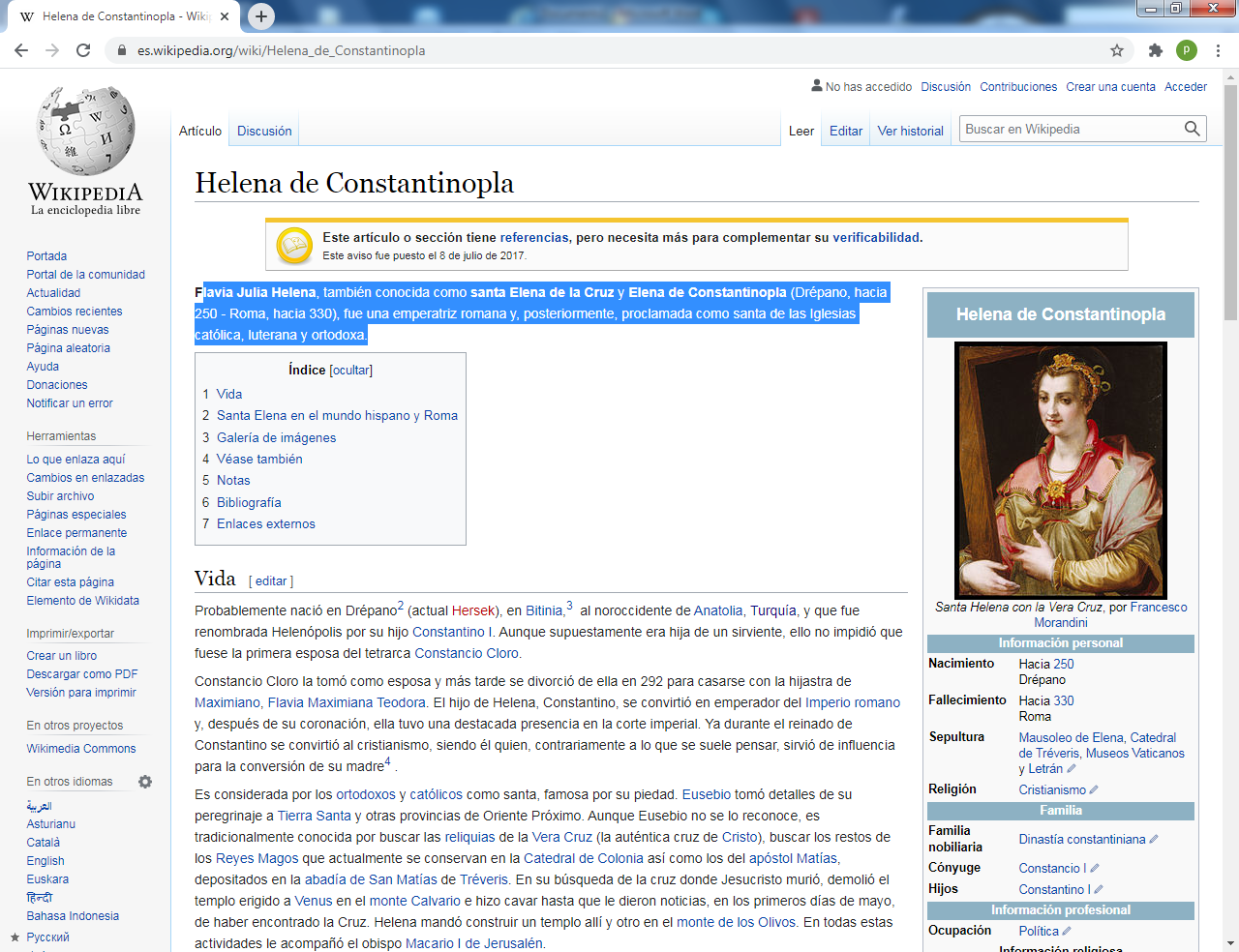     Es conocida como santa Elena de la Cruz y Elena de Constantinopla  (nacida en Drépano, hacia 250  y murió en Roma, hacia 330), fue emperatriz romana y  proclamada como santa de las Iglesias católica, luterana y ortodoxa. Probablemente nació en Drépano ​(actual Hersek), en Bitinia, ​al noroccidente de  Anatolia, Turquía, y que fue renombrada Helenópolis por su hijo Constantino I. Aunque supuestame Nació ella en el año 270 en Bitinia (hacia el sur de Rusia, junto al Mar Negro). Era hija de un hotelero, y especialmente hermosa.Y sucedió que llegó por esas tierras un general muy famoso del ejército romano, llamado Constancio Cloro y se enamoró de Elena y se casó con ella. De su matrimonio nació un niño llamado Constantino, que se iba a hacer célebre en la historia por ser el que concedió la libertad a los cristianos.Cuando ya llevaban un buen tiempo de matrimonio sucedió que el emperador de Roma, Maximiliano, ofreció a Constancio Cloro nombrarlo su más cercano colaborador, pero con la condición de que repudiara a su esposa Elena y se casara con la hija de Maximiliano Asi pues se divorció de ella en 292 para casarse con la hijastra de Maximiano, Flavia Maximiana Teodora. Pero al morir Constancio Cloro, fue proclamado emperador por el ejército el hijo de Elena, Constantino, y después de una fulgurante victoria obtenida contra los enemigos en el puente Milvio en Roma (antes de la cual se cuenta que Constantino vio en sueños que Cristo le mostraba una cruz y le decía: "Con este signo vencerás"), el nuevo emperador decretó que la religión católica tendría en adelante plena libertad (año 313) El hijo de Helena, Constantino, después de su coronación, puso a su madre en el lugar que la correspondía como madre del Emperador y ella  tuvo una destacada presencia en la corte imperial. Ya durante el reinado de Constantino se convirtió al cristianismo, siendo él quien decretó la libertad del cristianismo en el imperio y terminaron tres siglos de crueles y sangrientas persecuciones que los emperadores romanos habían hecho contra la Iglesia de Cristo.  Constantino amaba inmensamente a su madre Elena y la nombró Augusta o emperatriz, y mandó hacer monedas con la figura de ella, y le dio plenos poderes para que empleara el dinero del gobierno en las obras buenas que ella quisiera.Elena, que se había convertido al cristianismo, se fue a Jerusalén, y allá, con los servidores de la Emperatriz y los recursos puestos en su mano, se dedicó a excavar en el sitio donde había estado el monte Calvario y allá encontró la cruz en la cual habían crucificado a Jesucristo (por eso la pintan con una cruz en la mano).Dice San Ambrosio que Santa Elena, aunque era la madre del emperador, vestía siempre con mucha sencillez y se mezclaba con la gente pobre y aprovechaba de todo el dinero que su hijo le daba para hacer limosnas entre los necesitados. Que era supremamente piadosa y pasaba muchas horas en el templo rezando.En Tierra Santa hizo construir tres templos: uno en el Calvario, otro en el monte de los Olivos y el tercero en Belén. Gastó su vida en hacer obras buenas por la religión y los pobres,   Es considerada por los ortodoxos y católicos como santa, famosa por su piedad.  Eusebio  tomó detalles de su peregrinaje a Tierra Santa y a otras provincias de Oriente Próximo. Aunque Eusebio no se lo reconoce, es tradicionalmente conocida por buscar las reliquias de la Vera Cruz (la auténtica cruz de Cristo). También parece que buscó los restos de los Reyes Magos que actualmente se conservan en la Catedral de Colonia así como los restos del apóstol Matías, depositados en la abadía de San Matías de Tréveris. En su búsqueda de la cruz donde Jesucristo murió, demolió el templo erigido a Venus en el monte Calvario e hizo cavar hasta que le dieron noticias, en los primeros días de mayo, de haber encontrado la Cruz. Helena mandó construir un templo allí y otro en el monte de los Olivos. En todas estas actividades le acompañó el obispo Macario I de Jerusalén.Su día festivo se celebra entre los cristianos orientales de rito bizantino con el de su hijo Constantino, el 21 de mayo.] La Iglesia romana la conmemora el 18 de agosto. Además, está muy vinculada a la fiesta de la Invención de la Santa Cruz, que conmemora cada 3 de mayo el supuesto hallazgo de las reliquias de la cruz de Cristo por la emperatriz, un hecho que realmente no se añadió a su leyenda hasta finales del siglo IV. En el santoral católico, esta santa es considerada patrona de la arqueología, de la conversión y de los matrimonios difíciles, aluden a los hechos que la tocaron vivir a ella. ​Su iconografía habitual la muestra como emperatriz romana, vestida con ricos ropajes, y portando casi siempre la Vera Cruz, y a veces con su hijo Constantino. Es muy habitual la representación del momento del hallazgo de las reliquias (Exaltación de la Cruz) en el monte Calvario y los milagros subsiguientes. Artistas como Piero della Francesca o Pedro Berruguete ilustraron estos episodios.En Inglaterra, en una leyenda posterior medieval, mencionada por Geoffrey de Monmouth, se decía que fue hija del rey bretón Coel Hen, que se alió con Constancio para evitar la guerra entre los bretones y Roma.  El culto a Santa Helena    La Basílica de San Pedro de la Ciudad del Vaticano fue construida en el terreno adquirido por la santa para tal fin; allí en torno al baldaquino hay una enorme estatua bajo la cual se conserva el fragmento más grande del Lignum Crucis. Y frente a la Archibasílica de San Juan de Letrán, en Roma, se conserva una bellísima imagen que reposa sobre la Escalera Santa, traída por ella desde el palacio de Poncio Pilatos.   Son muchos los lugares en que se venera su figura y sobre todo  se celebra el descubrimientos de la Santa Cruz del Señor.    Es la patrona de Caravaca de la Cruz, una de las cinco ciudades santas, a la cual se le atribuye el descubrimiento de la Santísima y Vera Cruz de Caravaca.    Existe en Biescas, en el Valle de Tena (provincia de Huesca) la antigua ermita de Santa Elena erigida en su honor, y hasta dicho santuario se organizan varias peregrinaciones al año, destacando especialmente la llamada Romería de las Cruces: el día de Pascua de Pentecostés, representantes de todos los pueblos del Valle de Tena y de la Tierra de Biescas acuden hasta el santuario con sus cruces parroquiales para rendir tributo a la santa patrona de ambas comarcas. Según la leyenda local, la santa encontró refugio en una cueva (ahora dentro de la ermita) de la persecución que sufrió.   La ciudad de Santa Elena en la provincia de Entre Ríos (Argentina) de le debe su nombre. La ciudad tiene uno de los mayores festejos en honor a la santa, que incluye cabalgatas, procesión náutica, salva de bombas a las 00 h y una multitudinaria celebración eucarística y procesión a pie.  En America se extendió también la devoción a la Santa. Por ejemplo en varias parroquias argentinas ha adquirido una gran y creciente devoción, particularmente en Buenos Aires, Mar del Plata, en Tucumán, en Córdoba y ern Neuquén, entre otras.   En Ecuador, la provincia 24 lleva el nombre de Santa Elena en honor a la Santa Emperatriz, debido a que, la península donde se encuentra la actual provincia, fue descubierta por el conquistador Francisco Pizarro el 18 de agosto de 1527.  Y Santa Elena de la Cruz es también patrona del municipio de Río Grande del estado de Zacatecas, México, desde los albores de su fundación alrededor del año 1562. La parroquia madre dedicada a ella es erigida el año de 1848, cuyo primer templo, conocido como Santa Elena antigua, construido en dos etapas, fue derribado en los años 1960 por deterioro y riesgo de derrumbe para dar paso al segundo de tipo moderno. Las fiestas de Santa Elena son durante el mes de agosto, realizando, del 9 al 17 de dicho mes,.